Engel MáriaA francia abszolutizmus – Egy nap a Napkirály udvarábanModulterv a gimnáziumok 10. évfolyama számára3-4 tanóra (ebből egy dupla tanóra)Tartalmi célok:-          a XVII-XVIII. század európai történelmében a francia királyi udvar mintaadó szerepének ismerete,-          legyen tisztában a francia abszolutizmusban az uralkodó és az uralkodói udvar szerepével,-          a különböző területekről (történelem, irodalom, művészettörténet, zenetörténet) származó ismereteiből alkosson komplex képet a korszakról,-          ismerje a francia udvar és a magyar történelem közötti korabeli kapcsolatokat (Rákóczi szabadságharc).Módszertani célok:-          a téma feldolgozása változatos tanulási technikák segítségével, önálló és kooperatívmunkaformák alkalmazásával,-          különböző típusú forrásokból információk gyűjtése és feldolgozása önállóan és kiscsoportban,-          a nyelvi kifejezőkészség, érvelés, beszédkultúra fejlesztése,-          a szerepjáték révén bele tudjon helyezkedni egy történelmi korszak konkrét szereplőjének helyzetébe.Tartalmi követelmények:-          a tanulók képesek legyenek a lehetőségig árnyaltan bemutatni a választott szerepüket,-          váljanak képessé a források kritikus elemzésére, a szerzők szándékának               feltérképezésére,-          vizsgálódásuk során a diákok sajátítsák el az egyetemes és a magyar történelmi               események szinkron szemléletét,-          ismerjék meg a barokk udvar építészeti, képzőművészeti, zenei és irodalmi jellemzőit,-          ismerjék meg az udvari élet szokásait (étkezés, divat stb.)Tanulási készségek fejlesztési követelményei:-          a tanuló aktívan vegyen részt a tanulási folyamatban,-          együttműködően segítse a munka hatékonyságát,-          legyen képes adott forrásokból lényegkiemelésre, különböző, első és másodlagos                   források összevetésére, értelmezésére, azokból egy személyes portré kialakítására,-          legyen képes társaival kulturált beszélgetésre, sajátítsa el az érvelés, a meggyőzés               alapvető módszereit,-          gyakorolja a mások iránti türelem és beleérzés képességét,-          legyen képes belehelyezkedni a választott szerepbe, alkalmazni a kor udvariassági formáit társaival szemben.A választott munkaforma: szerepjáték – egyéni és csoportmunka1.      óra: (Ez nem vesz igénybe egy teljes tanórát, inkább csak egy részét, kb. 20 percet)Ráhangolódás:Tanári közlés:Milyen lehetett az élet a francia királyi udvarban a XVII. században?Hogyan képzeljük el a királyi udvar szereplőit, kapcsolataikat, a hivatalos ügyek intézését és persze a szórakozást, az étkezést?Beszámolók, kiselőadások helyett most próbálkozzunk meg az ún. szerepjátékos formával.Ez azt jelenti, hogy az osztály „átalakul” francia királyi udvarrá, ki-ki egy-egy szerepet választ a fölkínált lehetőségekből. Megidézzük a Napkirály egy napját (itt érdemes felolvasni a mellékletben található leírást a „lever” szertartásáról).Le kell azt is szögeznünk, hogy a szerepek a kor létező alakjai, de persze egyszerre így valamennyien nem voltak jelen a király környezetében, időben és térben sűrítünk.Fontos, hogy először ki-ki ismerkedjék meg a kiválasztott személyiséggel, térképezze fel, hogy milyen szerepe volt a korszakban. A következő lépés: mi jellemezte az illető helyzetét a királyi udvarban, miről beszélhetett, mit ajánlhatott a királynak. Az összegyűjtött információkat a szerepjáték szerint egyes szám első személyben – a kor udvariassági szokásai szerint – elő kell adni, vagyis inkább e szerint részt venni az udvar életében.Szereplehetőségek:0.) udvarmester1.) XIV. Lajos2.) a királyné3.) Colbert4.) Mazarin (esetleg név nélkül: bíboros)5.) Vauban6.) Saint Simon herceg /emlékiratok/7.) Moliere8.) Le Van9.) Le Brun10.) Mansart11.) Le Notre12.) komornyik13.) orvos (sebész)14.) borbély és parókamester15.) órásmester16.) udvarhölgy(ek)17.) udvari szabó18.) Louvois márki (hadügymin.)19.) Hugo Lionne márki (külügymin.) /emlékiratok/20.) Séguier kancellár21.) spanyol követ22.) holland követ23.) Croissy márki (külügyminiszter)24.) de la Valliere asszony25.) Montespan asszony26.) Madam de Maintenon márkinő27.) Bercsényi László26.) Lully27.) színészek28.) zenészek(?)29.) festő30.) szakács(ok)31.) (táncosok)32.) …….Tanári útmutató:A szerepek kiosztása/ vállalása:Az általános ismertető és kis figyelemfelkeltés után a szereplehetőségek listáját egy diákra is rá lehet bízni, a többiek nála iratkozzanak föl a szerepekre. (Azért a legfontosabbat, a királyit és királynéit és az udvarmesterit érdemes még együtt, tanári segítséggel eldönteni.)2.      óra:/Ha van rá idő/ Könyvtári előkészülés:Tanári útmutató:A könyvtárban mindenki már a választott szerepének megfelelően keres forrásokat, információkat, így készülve a szerepére. A munkát azért érdemes együtt kezdeni, hiszen így kaphatnak segítséget tanáruktól, a könyvtárostól, és van mód arra, hogy egyénileg is megbeszéljük, ki mit választ ki a megtalált információk közül a szerepéhez.Jó alkalom ez a közös készülés arra is, hogy egyes szereplők egyeztessék lépéseiket, pl. „kivel fogok a divatról beszélni”, „kinek ajánljam a legújabb divatú ruhát, parókát stb.” „kit kérdezhetek a katonai helyzetről, vagy pénzügyi lehetőségekről” stb. Jó, ha sikerült talpra esett udvarmestert választani, ekkor neki is kell segíteni a napirend összeállításában, ill. ő is oda tud menni mindenkihez és egyeztetni tudja szerepeik szerint a feladatokat.Szervezési feladatok:Például a lakomára a szakácsok összeállítják a menüt, meg kell beszélni, ki mit készít el belőle, ill. ki mit hoz hozzá (esetleg osztálypénzből fedezik).Ha a zenét elektronikusan szólaltatjuk meg, akkor lejátszó készülékről is kell gondoskodni (pl. a tánchoz érdemes)Ha lehet, valamilyen egyszerű módon próbálják külsejükkel is jelezni a korszakot.A szerepjátékos tanórát dupla órában érdemes szervezni, itt szükség lehet óracserére esetleg teremcserére. Ha van lehetőség az iskolából beszerezni (pl. menza) terítőket, kancsókat, poharakat stb.Jelentésteremtés3-4.óra:Szerepjáték90 percEbből : kb. 15-20 perc a terem berendezése, átöltözés, kellékek előkészítéseKb. 60 perc az udvari életKb. 10 perc értékelésre és az elpakolásraAz udvari élet – egy lehetséges forgatókönyv:1.      „a lever” szertartása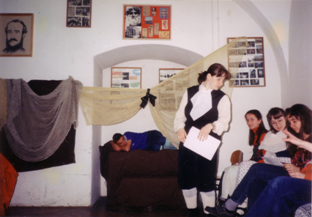 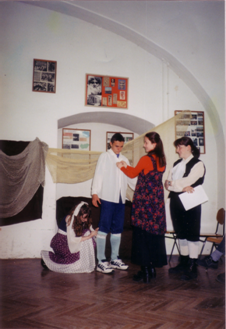 2.      Az államügyek intézése, királyi tanács3.      Követek fogadása4.      A királyné és az udvarhölgyek fogadása5.      Udvari ebéd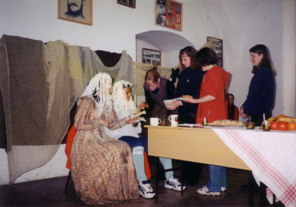 6.      Udvari mulatság, bál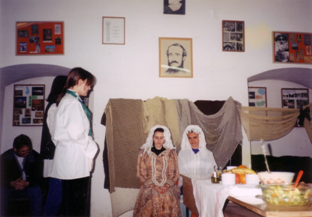 ReflektálásErre többnyire a következő (hagyományos) történelem órán érdemes visszatérni.A tanári vélemény mellett érdemes a diákokkal egy ilyen vagy ehhez hasonló „kilépő” kártyát íratni:A táblázat alapján értékeld pontokkal a magad és a társaid munkáját!Fejezd be az alábbi mondatokat!a.)    Az tetszett a legjobban az órán ………b.)   Az zavart a legjobban az órán …………..Melléklet:1.)   /Háttér a francia forradalomhoz (Háttér Lap- és Könyvkiadó, Bp. 1989. fel. Szerk. Szilágyi Péter) /Poór János: Megtorolt tékozlásA lever:Fél nyolckor az az első komornyik, aki az éjszakát is ura mellett töltötte, kinyittatta a királyi hálószoba ablakait, gyertyát gyújtatott, majd helyére tétette a saját ágyát. Aztán felébresztette a királyt, bebocsátotta az első orvost és az első sebészt. Negyed kilenckor belépett a négy közül éppen szolgálatban lévő első nemes, s elhúzta az uralkodó ágyának függönyét. Most már azok is végignézhették az uralkodó felkelését, akik talpig díszben várakoztak a hálószoba melletti Ökörszem szalonban. Elsőnek a királyi család tagjai, a vérbeli hercegek és a korona fő tisztségviselői léptek be, továbbá a másik három első komornyik s a másik három első nemes.Az ágyában felülő király néhány csepp bort ivott, imádkozott, majd bevezették hozzá a borbélyt és a parókamestert. Az első kamarás felsegítette rá köntösét, a nagykamarás átvette tőle hálósipkáját, foteljához kísérte, s az első borbély fésülni kezdte.Fél kilenckor a jelenlévők megszólíthatták a királyt, de csak néhány percük volt, mert már tessékelték be a második „entrée-t”, a belépők következő csoportját: a „rendes orvost”, a „rendes sebészt”, a négy kabinettitkárt, a felolvasókat, a fő pénzügyi szakembereket.Miután a király parókát öltött, a harmadik, az előzőeknél népesebb csoport részesült a bebocsátás kegyében. Az udvari nemesség irigyelt képviselői végignézhették, hogy az uralkodó elfogyasztja nem bőséges, de szertartásosan felszolgált reggelijét, majd befejezi öltözködését.Végül megérkezett az órásmester – akit ezért az egy pillanatért alkalmaztak az udvarban -, és átnyújtotta a királynak az óráját.Tíz óra múlt, amikor a „lever”, a felkelés szertartása véget ért.2.)   Barokk divat /:http://www.texsite.info/A barokk kor (a 17. század közepétől a 18. század végéig) divatja. Jellegzetességei a bő szabás, a nagyon kidolgozott díszítések és a merész színek, a selyembrokát és a csipke használata. A női ruhák stilizáltabbak voltak, a hosszú szoknya eleje fel volt vágva, látni engedve az alsószoknyát. A ruha a csípőnél dúsan redőzött volt és vasabronccsal megemelték. Az ingváll eleinte halcsontos, aztán csipkézett. A nyakkivágás négyszögletes, a ruha elején dús csipkedíszítés volt. A hajviselet rétegezett volt, vendéghajat is tartalmazott, és drótvázzal alakították ki a frizurát. A férfiak széles zekét hordtak, amit a 17. század végén hímzések és szalagok díszítettek, az ujjak felhajtásban végződtek, ami látni engedte a díszes ingujjakat. A zeke eleje nyitott volt, alatta látható volt a térdig érő mellény. Az ingujjakon széles csipke kézelő volt, a nyakban láncot viseltek. A nadrág térdig ért. A férfiak selyemharisnyát hordtak, ennek színe többnyire fehér volt. A paróka elválaszthatatlan része volt az öltözéknek. Ez az öltözet volt az alapja a férfiak mai, zakóból, mellényből és nadrágból álló öltönyének.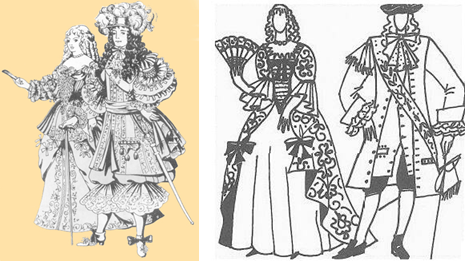 3.)   Barokk haj:/ http://www.femcafe.hu/files/images/cikkek/divat/A barokk első felében a hajviseletre nagy hatást gyakorolt az öltözködés, hiszen Stuart Mária divatba hozta a felfelé magasodó gallért, később pedig a Medici-gallér (csipkés szélű) hódított. Ezeket a férfiak és a nők is egyaránt viselték, így hajuk hosszúsága megrövidült. Előszeretettel használtak póthajakat. XIV. Lajos korában azonban ismét nagyot fordult a világ és előtérbe kerültek a parókák, melyek a társadalmi hovatartozást voltak hivatottak tükrözni. Eleinte csak a lapos, laza viselet terjedt el, később pedig az egyre magasodó darabok váltak közkedveltté.szerep nevetartalom1-6 pontbeszéd (szerep szerint)1-4 pontrészvétel az „udvari életben”1-4 pontkülső megjelenés1-3 pontösszesen:17 pontkirálykirálynéudvarmesterbíboroskomornyik stb.